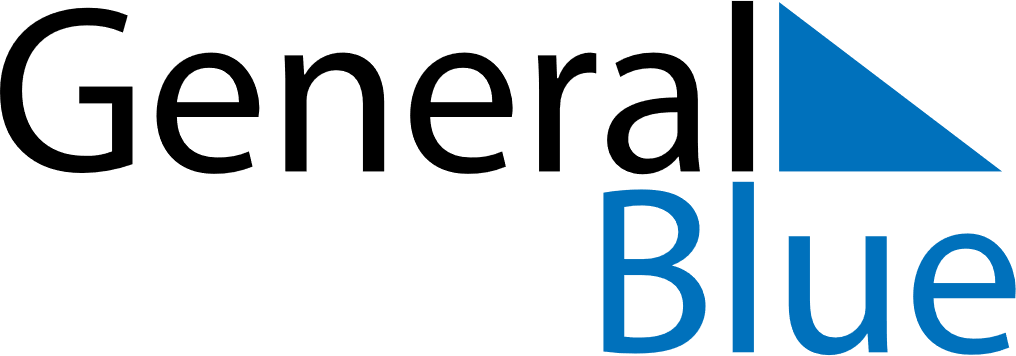 May 2022May 2022May 2022May 2022GuamGuamGuamSundayMondayTuesdayWednesdayThursdayFridayFridaySaturday1234566789101112131314Mother’s Day15161718192020212223242526272728293031Memorial Day